POLICY 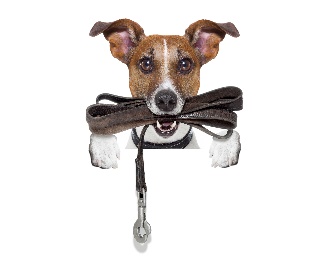 1	Day Care: All dogs must complete a temperament evaluation. “VALE DOG TRAINING CENTRE & DOGGY DAY CARE” reserves the right to refuse or to reject and dog which may be a hazard to itself, other dogs in our care or staff member. This included, but is not limited to, dogs who are aggressive, anti-social, toy or people possessive, anxious, or physically ill. All dogs must be at least 3 months or older to attend day care and all male dogs over 12 months must be neutered.2. 	Vaccinations. All dogs must have current vaccinations (DHPPi). Your dog will not be admitted into “VALE DOG TRAINING CENTRE & DOGGY DAY CARE”   until we have proof of vaccinations.3.	Flea Protection. All dogs are required to have flea protection. Your dog must be on a veterinarian approved form of topical flea control. Acceptable flea treatments are Frontline. Frontline plus. Advantage, K_9 Advantage and Revolution. Any dogs that has fleas will not be allowed in our facility.4.	 Collars and leashes. All dog must be on a leash when entering and exiting  “VALE DOG TRAINING CENTRE & DOGGY DAY CARE”5.	Daily Meals: all dogs must be fed before being dropped off at day care, if your dog requires feeding during the day then please advise us booking and provide us with the food and times required.6.	 Sleeping Quarters: Dogs will sleep in our play areas with their friends. Beds will be provided.7. 	 Toys and Beds:  We do not allow toys and beds from home since dogs may become possessive of their personal belongings.8. 	Food: all dogs that are being fed in our care are required to have their own food from home9. 	 Service Fees: All fees for services are due when services are rendered. Acceptable forms of payment are credit/debit cards and cash.10. 	Late Fees: there will be a £10 late fee for every 10 minutes after closing.By signing this policy, you are acknowledging and agreeing to the terms of “VALE DOG TRAINING CENTRE & DOGGY DAY CARE”Client’s Signature:   ………………………………………  Date  ………………………………………...Hold Harmless / Release Agreement	VALE DOG TRAINING CENTRE & DOGGY DAY CARE, its owner, employee(s), representative(s) or any other person(s) affiliated with the company shall hereinafter be referred to as “VALE DOG TRAINING CENTRE & DOGGY DAY CARE “By signing this form, you or your representative(s) …………………………………… (print name) shall hereinafter be referred to as “CLIENT” and agrees not to hold “ VALE DOG TRAINING CENTRE & DOGGY DAY CARE”   liable or sue for any injuries and/or death to my dogs(s) ………………………………………………....(print dogs Name)  while in the care of “VALE DOG TRAINING CENTRE & DOGGY DAY CARE”Although “VALE DOG TRAINING CENTRE & DOGGY DAY CARE” screens the dogs for temperament, watch the dogs carefully, and do not take aggressive dogs, day care can be hazardous due to dogs playing together. They can get rambunctious at times and we cannot be held responsible for injuries and/or death that may occur in and out of the day care including the transporting of animals.If in my absence, my pet should become ill or injured, or in need of veterinary care, “VALE DOG TRAINING CENTRE & DOGGY DAY CARE”   has my permission to consult with my veterinarian and I realize that “VALE DOG TRAINING CENTRE & DOGGY DAY CARE”    will make a reasonable effort to bring your animal to its stated veterinarian. If my pet should require immediate care, I hereby give “VALE DOG TRAINING CENTRE & DOGGY DAY CARE” permission to bring my pet to “VALE DOG TRAINING CENTRE & DOGGY DAY CARE” associated veterinarians’ facilities. I understand that I am responsible for all veterinary costs, including the transportation of my pet to and from the veterinarian.I hereby declare that my dog has never shown aggression, bitten, injured or killed another dog or person. If my dog does I agree to pay all bills associated with the incident.I hereby declare that my animal has not been exposed to any communicable diseases within the last 30 days, and is fully vaccinated in accordance with “VALE DOG TRAINING CENTRE & DOGGY DAY CARE”   policy.I understand the   “VALE DOG TRAINING CENTRE & DOGGY DAY CARE”   cannot be held responsible for lost, dirty, damaged or destroyed belongings left in “VALE DOG TRAINING CENTRE & DOGGY DAY CARE”   care.By singing this form, you acknowledge that you understand and accept the terms and conditions of this agreement.CLIENT …………………………………………………………..Print Name……………………………………………………… Date VALE DOG TRAINING CENTRE & DOGGY DAY CARE ………………………………….……………………………………………….……………….Print name………………………….………………………….. Date……………………………………………..Client Release		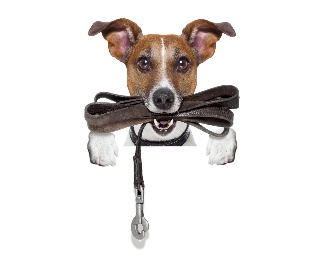 Your information:Name…………………………………….…..		Email……………………………………………………………....Address………………………………………………..…………………………………………………………………………………Postcode……………………………………………Phone Home………………………………………. 	Work……………………………………………………..…….…… Mobile………………………………….Emergency Contact:Name……………………………………………………	 Phone …………………………………..………………….……Vet information:Name…………………………….………………………..	 Phone………………………………………………………..……Address ……………………………………………………………………………………… postcode…………..…………….Dog’s Name			Bred			Sex			Age Birthday1………………………	…………………………………..	……………		………………..….……2………………………	……………………………………	…………….		…………………….……3………………………	……………………………………	……………..		……………………...….Medical History………………………………………………………………………………………………………………………Special instructions…………………………………………………………………………………………………………………Is your dog allowed to have treats?  Yes…………………….	No……………………………..I authorize ………………………………………………………………to pick up my pet for me in my absenceAs owner of the above said pet(s). I hereby give consent for emergency medical care as prescribed by a duly licenced veterinarian. This care may be given under whatever conditions are necessary to preserve life, limb or wellbeing of my pet.Do you give “VALE DOG TRAINING CENTRE & DOGGY DAY CARE”   permission to use any photos of your dog on our website and Facebook page?    Yes…………..……….  No………………..……..Signature……………………………………………………..…….	Date……………………………………………..Additional information on your pet   Pet’s Name: ………………………………………………………………………Has your dog been in care before?				Yes…………		No….......If yes how long and reason for leaving? ………………………………………………………………………………………………Has your dog been socialised with other dogs? 			 Yes………...		No…………Is your dog been socialised with men and women?  		 Yes…………		No…………Is your dog aggressive with strangers?			 	 yes…………		No………….Is your dog aggressive on walks towards people?	 	 Yes…………		No…………..Is your dog aggressive on walks towards other animals?		 Yes…………		No…………..Does your dog chase stoke or game?				 Yes…………		No…………..Is your dog spayed your neutered?				 Yes………….		No……………Does your dog have any allergies?				 Yes………….		No……………If yes please state………………………………………………………………………………………………………………………………Is your dog on a flea treatment?					 Yes……………		No…………….Has your dog been in training classes and / or private?		 Yes…………….		No…………….Please tick what applies to your petProblems	dog aggressive			people aggressive		jumps up		Chews				digs				Barks		Runs away			Unruly				Escapes		High jumper			Shy				No obey		Toy possessive			people possessive		House soils		Stool eater			Separation anxiety		Picky eater		Other	Is there anything else we need to know about your dog?..........................................................................................................................................................How did you hear about us………………………………………………………………………………………………………………..